BRIJESH 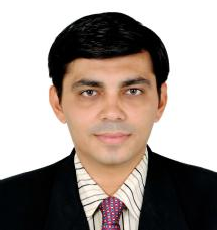 THE KINGDOM OF BAHRAINE-mail: brijesh-394725@2freemail.com MANAGER SALES	MARKETING – LIGHTING DIVISION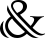 Objective: Seeking a senior management role for delivering value through strategic planning, business analysis project management and corporate business services and initiatives.Career Synopsis: Proactive, diligent, multi-skilled and result-oriented professional offering performance driven exposure of managing the entire gamut of activities involved in business planning and services. Currently, working in a leading business group in the Bahrain. Pragmatic, with proven managerial expertise and abilities to withstand work pressures, deliver assignments within specified time frame without compromising on quality benchmark.Core Competencies: Strategic Planning  Project Management  Creative Thinking  Targets Setting & Achievement  Process Enhancement  Contract Negotiations  Business InnovationCustomer Relationship Management  Quality Compliances  Team Leadership skillsTroubleshooting Professional Experience: - 16 Years.Presently working as a Manager Sales & Marketing – Lighting Division since April’2015. Company Profile:Traders & Manufacturer of “Electrical products like All types of LED Lights, SOLAR System, Wiring Accessories, Street Light Poles, Ventilation System, Industrial Panels, DB’s, Electrical Cables etc.” Key Responsibilities:Planning, Directing and evaluating the operation of retail sales & special lighting projects.Doing Indoor and outdoor Lighting Design calculation through DIALux.New product development as per market trend and requirement,Developing marketing strategies and implementing product pricing.Dealing with Consultants & Ministry for Special Project approvals.Monitoring the store expense & revenue. Meeting sales target & maximize profitability.Resolving customers complaints and grievancesManufacturer factory visits for Product inspection.Co-ordinate with the manufacturer for Technical requirements & pricing.Analyzing and assessing the statistics of salesSupervising the sales team work and assigning their duties.Monitoring inventory & negotiation with the Supplier.I have worked as a Manager Sales & Marketing since May’2012 to April’2015  (Manufacturer  of Material Handling Equipment like EOT/HOT Crane, Goliath Crane, Hydraulic Goods Lift, Wire Rope Hoist, Fork Lift, Stacker, Pallet Truck etc.)I have worked (Manufacturer of Material Handling Equipment) as an Asst. Manager Sales since March’2011 to April’2012.I have worked (PEB & MHE Division) as anAsst. Manager since June’2010 to February’2011.I have worked (Material Handling Equipment Division) as a Sales Engineer since January’2007 to June’2010.I have worked as an All India Sales coordinator sinceDecember’2005 to January’2007.I have worked as a Business Development Officer  since June’2003 to November’2005. EDUCATION:Bachelor of Commerce holder – Ahmedabad, Gujarat University in the year 2003Intermediate (10+2) from Gujarat State Educational Board in the year 2000, (INDIA).Matriculation (10th) from Gujarat State Educational Board in the year 1998, (INDIA). TECHNICAL QUALIFICATION / EXPERIENCE:Diploma in Software Technology course” from ACT in India.Certified Course of “Oracle” From SSI in India.I Completed Training with SISI (Govt.Of India) in their course Marketing Management Development.I Completed Technical Training for Wiring Accessories (KNX) - ABB- UAE PERSONAL PROFILE:Date of Birth:	24th January, 1983.Marital Status:	MarriedAge:	37 Years.Nationality:	IndianGender:	MaleLanguages known:	English, Hindi, Gujarati. Strength:Good communication skills with Pleasant nature and Relation-making power, Risk taking abilities with leadership skills.Quick learning with challenging nature, Management and problem solving abilities.Grown up under a positive environment with promises of ethical conduct and follow-up moral behavior.Regards,Brijesh 